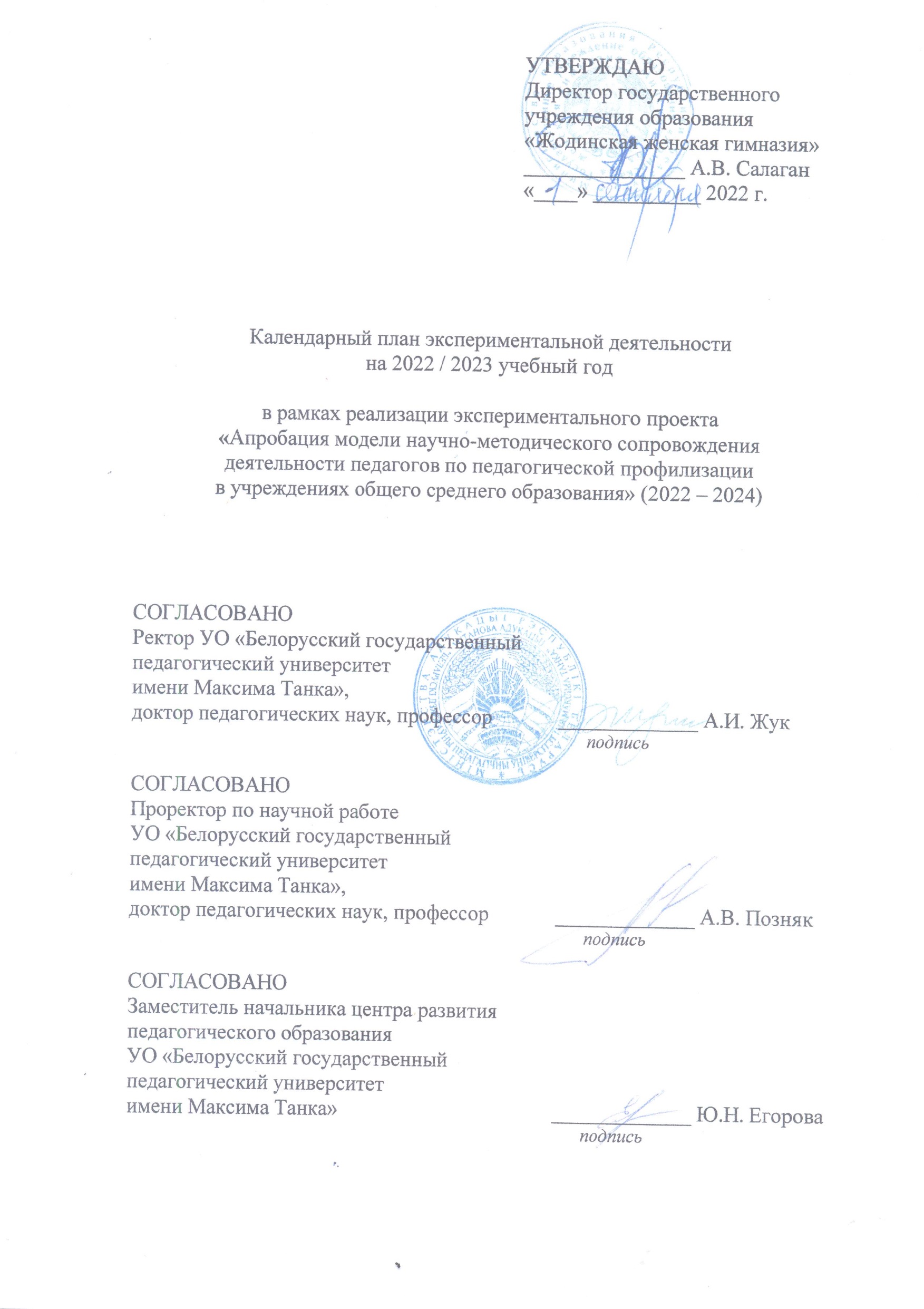 Календарный план экспериментальной деятельностигосударственного учреждения образования«Жодинская женская гимназия»по проекту «Апробация модели научно-методического сопровождения деятельности педагогов по педагогической профилизации в учреждениях общего среднего образования» на 2022/2023 учебный годЭтап внедрения пропедевтический (сентябрь 2022 г. – декабрь 2022 г.)Праксиологический (январь 2023 г. – август 2023 г.)Задачи экспериментальной деятельности в 2022/2023 учебном году:анализ возможных трудностей реализации экспериментальной модели научно-методического сопровождения деятельности педагогов по педагогической профилизации в учреждениях общего среднего образования и выявление путей их преодоления на всех уровнях ее внедрения;организация новых форм сотрудничества участников педагогического процесса в сфере допрофильной и профильной педагогической подготовки;апробация содержания, форм, методов и средств научно-методического сопровождения деятельности педагогов по педагогической профилизации, а также новых форм взаимодействия и сотрудничества всех субъектов сопровождения на разных уровнях НМС.Над реализацией экспериментального проекта и решением поставленных задач работает проблемная группа педагогов в составе: Салаган А.В., директор гимназии; Булай Л.П., заместитель директора по учебной работе; Деменцевич О.А., заместитель директора по воспитательной работе; Сафранович Н.В., педагог-психолог; Синявский С.И., учитель белорусского языка и литературы, Юриц Т.В., учитель физики.Календарный план экспериментальной деятельности№ п/пСодержание деятельностиСрокиОтветственные1Информирование коллектива  о  начале работы по реализации экспериментального проекта. Задачи экспериментальной деятельности на 2022/2023 учебный год30.08.2022Салаган А.В.,директор, педагогический совет2Индивидуальные собеседования с педагогами с целью выявления их готовности к экспериментальной деятельностидо 01.09.2022Булай Л.П., заместитель директора по учебной работе, Деменцевич О.А., заместитель директора по воспитательной работе3Стартовая рабочая встреча участников экспериментального проекта (ЦРПО БГПУ)09.09.2022Булай Л.П., заместитель директора по учебной работе, Деменцевич О.А., заместитель директора по воспитательной работе4Входная диагностика уровня сформированности компетентности педагогов в области педагогической профилизациисентябрь 2022 годаСафранович Н.В.,педагог-психолог5Помощь педагогам в выявлении затруднений в деятельности по педагогической профилизации (заполнение листа самооценки)сентябрь 2022 годаБулай Л.П., заместитель директора по учебной работе6Формирование у педагогов положительной мотивации к деятельности по педагогической профилизации (встреча рабочей группы по экспериментальному проекту)сентябрь 2022 годаБулай Л.П., заместитель директора по учебной работе7Консультации для педагогов по ведению документации и составлению программ индивидуальной экспериментальной деятельности в 2022/2023 учебном годусентябрь 2022 годаБулай Л.П., заместитель директора по учебной работе, Деменцевич О.А., заместитель директора по воспитательной работе8Проектирование индивидуальной программы НМС деятельности педагогов по педагогической профилизациисентябрь 2022 годаБулай Л.П., заместитель директора по учебной работе, Деменцевич О.А., заместитель директора по воспитательной работе9Совещание по изучению и обсуждению нормативных документов по экспериментальной деятельности (Инструкция, приказ с определением функциональных обязанностей участников экспериментальной деятельности, методические рекомендации)01.09.2022все участники проекта10Организация наставничества, индивидуальное консультирование педагогов в рамках реализации индивидуальной программы сопровожденияна протяжении годаБулай Л.П., заместитель директора по учебной работе11Семинар по ознакомлению педагогов с документацией по педагогической профилизации сентябрь 2022 годаБулай Л.П., заместитель директора по учебной работе12Организация изучения педагогами, ведущими факультативные занятия, учебно-методического обеспечения факультативных занятий (учебной программы, методического сопровождения, УМК), материалов, размещенных на сайте «Педагогические классы»сентябрь 2022 годаБулай Л.П., заместитель директора по учебной работе13Заседание проблемной группы поРазработке и утверждению тематики экспериментальной деятельности педагоговоктябрь 2022 г.Булай Л.П., заместитель директора по учебной работе, Деменцевич О.А., заместитель директора по воспитательной работе14Групповые консультации в рамках предметных МО. Помощь учителям-предметникам в отборе и конструировании содержания учебных предметов с учётом педагогической составляющей1 раз в четвертьБулай Л.П., заместитель директора по учебной работе15Онлайн-семинары по организации экспериментальной деятельности в УОСОна протяжении периода реализации ЭПБулай Л.П., заместитель директора по учебной работе, Деменцевич О.А., заместитель директора по воспитательной работе16Методический марафон открытых учебных занятий и внеклассных мероприятий. Организация обмена опытом реализации содержания учебных предметов с учётом педагогической составляющей учителями-предметникаминоябрь 2022 годаБулай Л.П., заместитель директора по учебной работе17Взаимопосещение учебных занятий на протяжении годаБулай Л.П., заместитель директора по учебной работе18Семинар для классных руководителей классов с педагогическими группами Ознакомление классных руководителей со спецификой работы в педагогическом класседекабрь 2022 годаДеменцевич О.А., заместитель директора по воспитательной работе19Совещание при директоре «Об эффективности научно-методического сопровождения деятельности педагогов по педагогической профилизации на пропедевтическом этапе реализации экспериментального проекта»январь 2023 годаСалаган А.В.,директор20РОР-сессии педагогов по решению личностно-профессиональных затруднений (ЦРПО БГПУ)январь-март 2023 г.Участники ЭД21Обмен эффективным опытом педагогической профилизации (онлайн-платформа Google Класс)на протяжении периода реализации ЭПДеменцевич О.А., заместитель директора по воспитательной работе22Подготовка отчета о ходе экспериментальной деятельности 2022/2023 учебном годумарт 2023 г.Булай Л.П., заместитель директора по учебной работе23Курсы повышения квалификации педагогических работников учреждений общего среднего образования «Теория и практика деятельности педагогических классов» (ИПКиП БГПУ)апрель 2023 г.Булай Л.П., заместитель директора по учебной работе24Панорама открытых уроков и факультативных занятийапрель 2023 годаБулай Л.П., заместитель директора по учебной работе25Промежуточная диагностика уровня сформированности компетентности педагогов в области педагогической профилизацииапрель 2023 годаСафранович Н.В.,педагог-психолог26Внесение корректив в программы сопровожденияапрель 2023 годаБулай Л.П., заместитель директора по учебной работе27Рефлексивный семинар с участиемсотрудников БГПУ имени Максима Танка по итогам диагностики достижений и затруднений педагогов в процессе экспериментальной деятельностив течение учебного годаБулай Л.П., заместитель директора по учебной работе, Деменцевич О.А., заместитель директора по воспитательной работе28Подведение итогов  экспериментальнойдеятельности педагогического коллектива гимназии в процессе реализации проекта«Апробация модели научно-методического сопровождения деятельности педагогов по педагогической профилизации в учреждениях общего среднего образования»май 2023 годаБулай Л.П., заместитель директора по учебной работе, Деменцевич О.А., заместитель директора по воспитательной работе29Конференция по обмену эффективным опытом педагогической профилизации всеми педагогами УОСОмай 2023 годаБулай Л.П., заместитель директора по учебной работе, Деменцевич О.А., заместитель директора по воспитательной работе